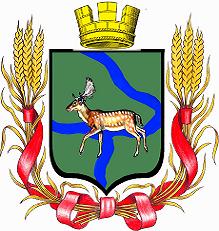 РОССИЙСКАЯ   ФЕДЕРАЦИЯДума  Еланского  городского  поселенияЕланского  муниципального  районаВолгоградской  областиРЕШЕНИЕ  19 августа 2020 года                                                                                                     № 49/8О даче согласия на безвозмездную     передачу имущества из муниципальной собственности Еланского городского поселения Еланского муниципального района Волгоградской области в собственность Волгоградской областиРассмотрев Ходатайство администрации Еланского городского поселения о передаче муниципальной собственности администрации Еланского городского поселения Еланского муниципального района Волгоградской области в государственную собственность  Государственного бюджетного учреждения Волгоградской области «Волгоградского центра энергоэффективности» безвозмездно, во исполнение статей 83 и 85 Федерального закона от 6 октября 2003 года № 131-ФЗ "Об общих принципах организации местного самоуправления в Российской Федерации", руководствуясь Постановлением Правительства Российской Федерации от13.06.2006 № 374 «О перечнях документов, необходимых для принятия решения о передаче имущества из федеральной собственности в собственность субъекта Российской Федерации или муниципальную собственность, из муниципальной собственности в федеральную собственность или собственность субъекта Российской Федерации», подпунктом 3 пункта 1 статьи 5 и статьёй 20 Устава Еланского городского поселения,Дума Еланского городского поселенияРешила:1. Дать согласие администрации Еланского городского поселения Еланского муниципального района Волгоградской области на безвозмездную передачу в установленном действующим законодательством порядке из муниципальной собственности в государственную собственность Волгоградской области муниципального имущества для осуществления полномочий органов государственной власти Волгоградской области согласно приложению.2. Контроль за исполнением настоящего решения возложить на постоянную комиссию по бюджетной, налоговой и экономической политике Думы Еланского городского поселения Еланского муниципального района Волгоградской области.3. Настоящее решение вступает в силу с момента его обнародования и подлежит размещению на официальном сайте Администрации Еланского городского поселения Еланского муниципального района Волгоградской областиПредседатель ДумыЕланского городского поселения                                    Е.В. РусяевГлава Еланскогогородского поселения                                                      А.С. Гугучкин                                                                                             Приложение к решению Думы Еланского городского поселенияЕланского муниципального района Волгоградской области                                                                                                                                 от 19.08.2020 № 49/8Переченьимущества, предлагаемого к передаче из муниципальной собственности в государственную собственность Волгоградской области№ п/пПолное наименование организации (балансодержатель)Адрес места  нахождения организации, ИНН организацииНаименование имуществаАдрес места нахождения имуществаИндивидуализирующие характеристики имущества (площадь, протяженность)Назначение, вид разрешенного использования, кадастровый номер1Администрация Еланского городского поселения Еланского муниципального района Волгоградской областиВолгоградская область, Еланский район, р.п. Елань, ул. Матроса Железняка д.20ИНН 3406006954Здание ТП -132Волгоградская область, Еланский район, р.п. Елань, ул. Первомайская, д.2А25,6 кв.м.Назначение-нежилое34:06:250007:6042Администрация Еланского городского поселения Еланского муниципального района Волгоградской областиВолгоградская область, Еланский район, р.п. Елань, ул. Матроса Железняка д.20ИНН 3406006954Земельный участокВолгоградская область, Еланский район, р.п. Елань, ул. Первомайская, д.2А19кв.м.Для эксплуатации ТП-132 34:06:250007:8193Администрация Еланского городского поселения Еланского муниципального района Волгоградской областиВолгоградская область, Еланский район, р.п. Елань, ул. Матроса Железняка д.20ИНН 3406006954Вл-0,4 кВ к ТП149Волгоградская область, Еланский район, р.п. Елань, ул. Волгоградская215 м.Сооружение электроэнергетики34:06:250013:13334Администрация Еланского городского поселения Еланского муниципального района Волгоградской областиВолгоградская область, Еланский район, р.п. Елань, ул. Матроса Железняка д.20ИНН 3406006954Земельный участокВолгоградская область, Еланский район, р.п. Елань, ул. Волгоградская1 кв.м.Для эксплуатации ВЛ-0,4 кВ к ТП-14934:06:250013:13345Администрация Еланского городского поселения Еланского муниципального района Волгоградской областиВолгоградская область, Еланский район, р.п. Елань, ул. Матроса Железняка д.20ИНН 3406006954ВЛ-10 кВ к ТП 149Волгоградская область, Еланский район, р.п. Елань, ул. Волгоградская580 м.Сооружение электроэнергетики34:06:250013:13346Администрация Еланского городского поселения Еланского муниципального района Волгоградской областиВолгоградская область, Еланский район, р.п. Елань, ул. Матроса Железняка д.20ИНН 3406006954Земельный участок Волгоградская область, Еланский район, р.п. Елань, ул. Волгоградская110,16 кв.м.Размещение ВЛ 10 Ф534:06:250013:507Администрация Еланского городского поселения Еланского муниципального района Волгоградской областиВолгоградская область, Еланский район, р.п. Елань, ул. Матроса Железняка д.20ИНН 3406006954ВЛ-10 кв к ТП-132Волгоградская область, Еланский район, р.п. Елань, ул. Первомайская167 м.Линии электропередач34:06:250007:6058Администрация Еланского городского поселения Еланского муниципального района Волгоградской областиВолгоградская область, Еланский район, р.п. Елань, ул. Матроса Железняка д.20ИНН 3406006954Земельный участокВолгоградская область, Еланский район, р.п. Елань, ул. Первомайская1 кв.м.Для эксплуатации Вл-10 кВ к ТП-13234:06:250007:820